Handwriting – Letter formation and style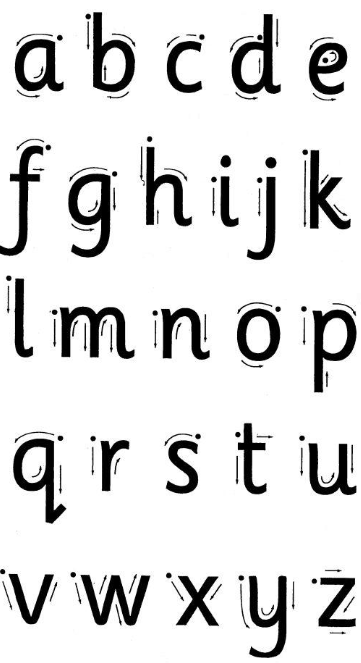 Examples of Handwriting patterns 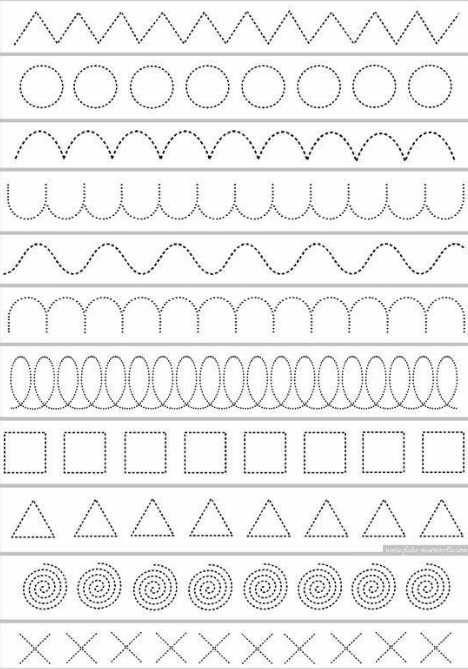 